Supplementary Fig. 2. Distribution of IGSHCC scores in HCC patients. (A) TCGA training data set, (B) TCGA validation set, (C) entire TCGA data set, and (D) LCI validation data set. In each figure, the top panel represents the low- and high-IGSHCC groups defined based on the cutoff value for TCGA training data set, the middle panel represents the survival statuses and durations in the HCC patients in the low- and high-IGSHCC groups, and the bottom panel is a heatmap of the expression of the 22 immune-related genes in IGSHCC in each tumor.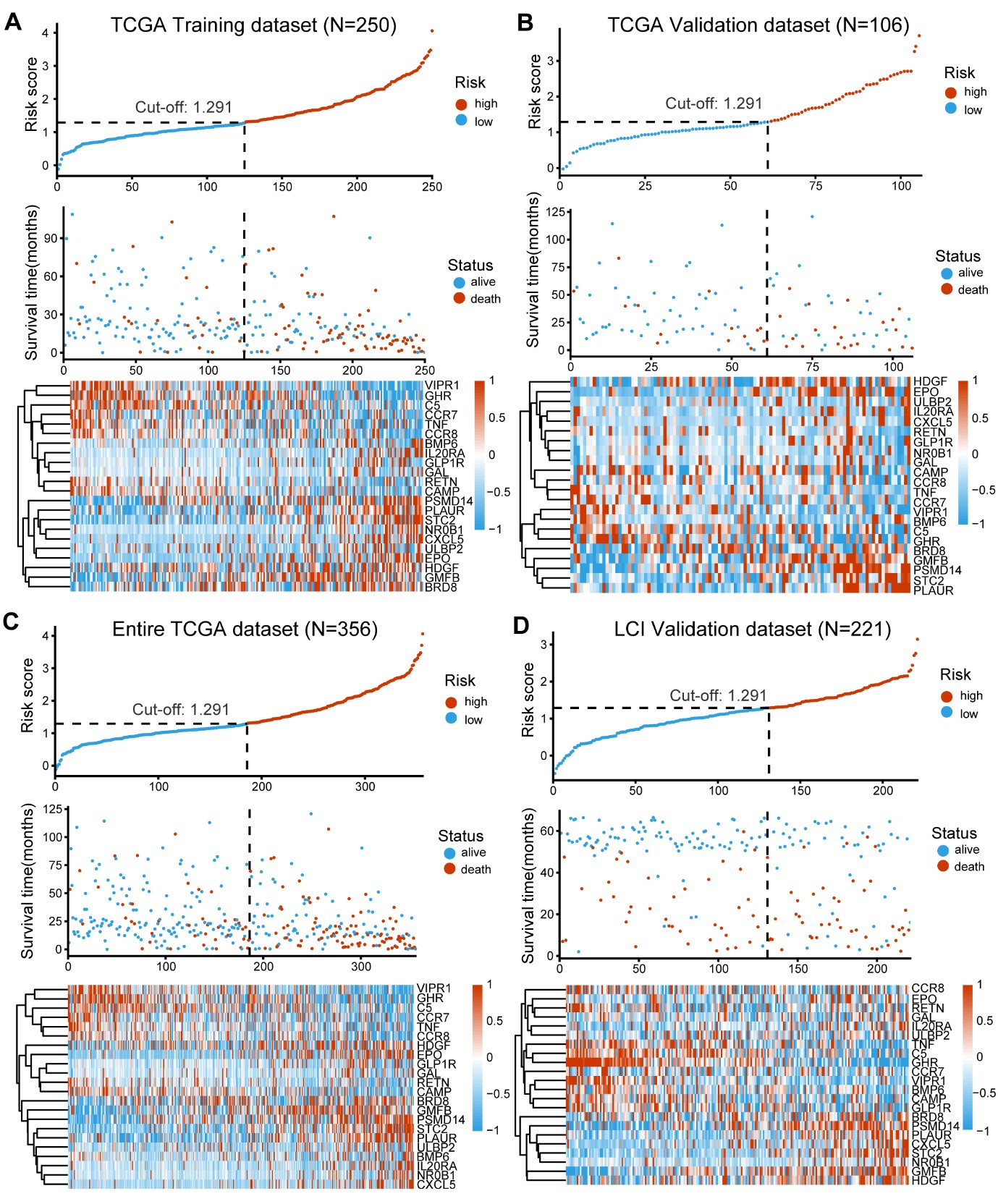 